FRANK LEEFrank Lee, founder and owner of Cascade Elite Gymnastics West, has been entrenched in the sport of gymnastics since 1984 as a former collegiate gymnast, elite coach, national clinician, and previous gym owner. Frank brings to Kitsap County an unparalleled level of experience and education which will provide the guidance and support for the entire staff at Cascade Elite Gymnastics West to provide a safe, consistent, quality instruction.* University of Washington Graduate * Co-founder of the successful CEG in Mountlake Terrace * Former USECA, USAIGC, and USAG member * Former UW Collegiate coach * USAG Safety Certified and Background Check Certified through National Center for Safety Initiatives (NCSI) * Current USAG Professional Member * Numerous State and Regional Champions * Junior Olympic National Champions * Junior Olympic National Team Members * USA Elite National Team Members * Coached at World Championships * Coached at 2000 Olympic Games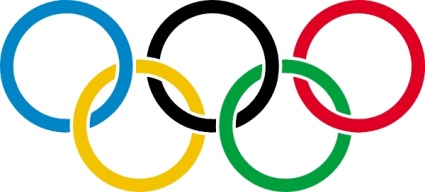 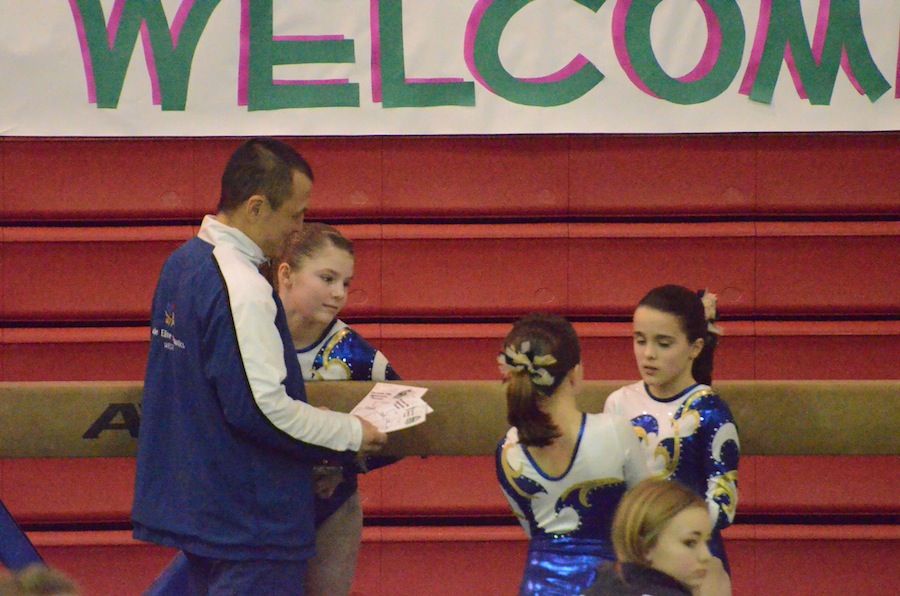 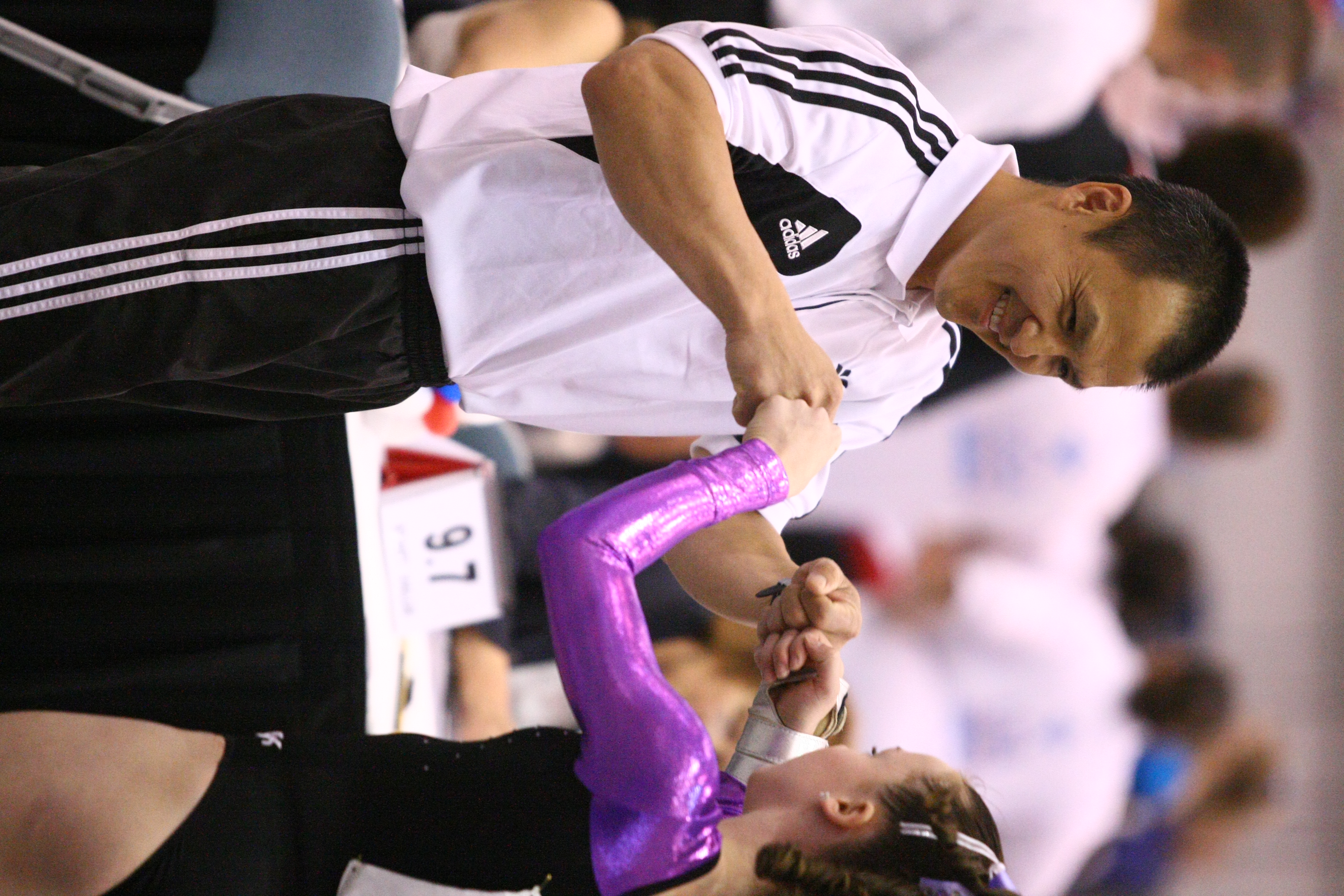 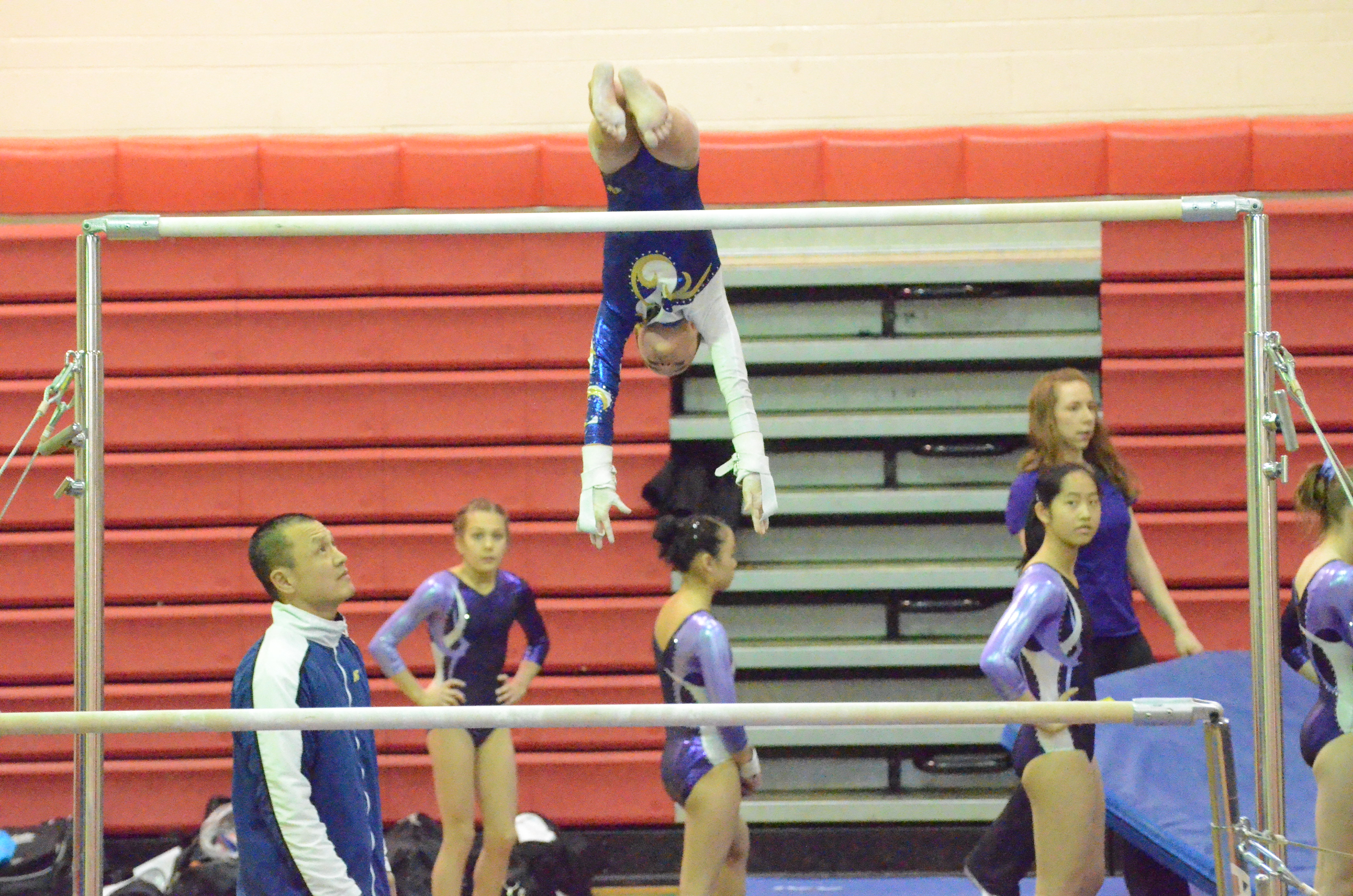 